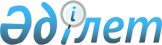 2016 жылға халықтың нысаналы топтарға жататын адамдардың қосымша тізбесін белгілеу туралы
					
			Күшін жойған
			
			
		
					Оңтүстік Қазақстан облысы Сарыағаш ауданы әкімдігінің 2015 жылғы 26 қазандағы № 579 қаулысы. Оңтүстік Қазақстан облысының Әділет департаментінде 2015 жылғы 2 қарашада № 3407 болып тіркелді. Күші жойылды - Оңтүстік Қазақстан облысы Сарыағаш ауданы әкімдігінің 2016 жылғы 29 сәуірдегі № 234 қаулысымен      Ескерту. Күші жойылды - Оңтүстік Қазақстан облысы Сарыағаш ауданы әкімдігінің 29.04.2016 № 234 қаулысымен.

      "Қазақстан Республикасындағы жергілікті мемлекеттік басқару және өзін-өзі басқару туралы" Қазақстан Республикасының 2001 жылғы 23 қаңтардағы Заңының 31 бабының 2-тармағына және "Халықты жұмыспен қамту туралы" Қазақстан Республикасының 2001 жылғы 23 қаңтардағы Заңының 5 бабының 2-тармағына сәйкес Сарыағаш ауданының әкімдігі ҚАУЛЫ ЕТЕДІ:

      1. 2016 жылға нысаналы топтарға жататын адамдардың қосымша тізбесі төмендегідей белгіленсін:

      1) алып тасталды - Оңтүстік Қазақстан облысы Сарыағаш ауданы әкімдігінің 28.12.2015 № 710 қаулысымен (алғашқы ресми жарияланған күнінен бастап қолданысқа енгізіледі).

      2) зейнеткерлік жасқа жеткенге дейін 50 жастан асқан адамдар.

      2. Осы қаулының орындалуын бақылау аудан әкімінің орынбасары А.Есбаевқа жүктелсін.

      3. Осы қаулы оның алғашқы ресми жарияланған күнінен бастап қолданысқа енгізіледі.


					© 2012. Қазақстан Республикасы Әділет министрлігінің «Қазақстан Республикасының Заңнама және құқықтық ақпарат институты» ШЖҚ РМК
				
      Аудан әкімі

Б.Парманов
